Об утверждении муниципального                                                                задания по оказанию муниципальных                                                                   услуг муниципальным бюджетным                                                           учреждениям, подведомственным                                                               Администрации Еловского                                                                    муниципального округа Пермского края,                                                          на 2022 год и на плановый период 2023 и                                                                     2024 годов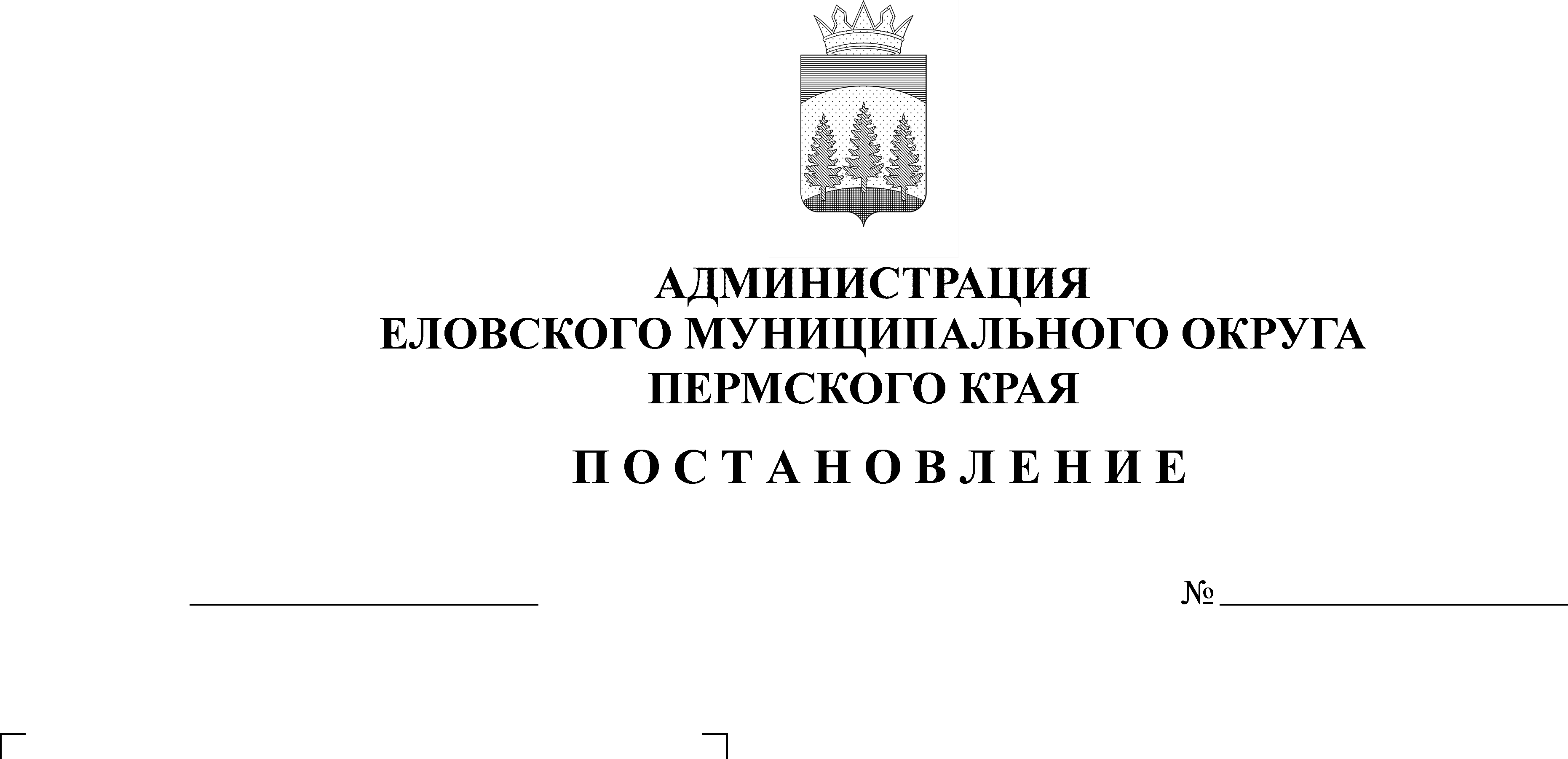 В соответствии с постановлением Администрации Еловского муниципального округа Пермского края от 19 августа 2021 г. № 386-п «Об утверждении Порядка формирования, размещения, финансового обеспечения и контроля выполнения муниципального задания на оказание муниципальных услуг (выполнение работ)»Администрация Еловского муниципального округа Пермского края ПОСТАНОВЛЯЕТ:1. Утвердить прилагаемое муниципальное задание по оказанию  муниципальных услуг муниципальным бюджетным учреждениям, подведомственным Администрации Еловского муниципального округа Пермского края, на 2022 год и на плановый период 2023 и 2024 годов.2. Настоящее Постановление обнародовать на сайте газеты «Искра Прикамья» и разместить на официальном сайте Еловского муниципального округа Пермского края.3. Настоящее Постановление вступает в силу с 01 января 2022 г.4.  Контроль за исполнением Постановления возложить на заместителя главы администрации Еловского муниципального округа по социальной политике.Глава муниципального округа –глава администрации Еловскогомуниципального округа Пермского края                                             А.А. ЧечкинУТВЕРЖДЕНОпостановлениемАдминистрации Еловскогомуниципального округа Пермского краяот                     №МУНИЦИПАЛЬНОЕ ЗАДАНИЕ на оказание  муниципальных услуг муниципальным бюджетным учреждениям, подведомственным администрации Еловского муниципального округа Пермского края на 2022 год и на плановый период 2023 и 2024 годов№ п/пНаименование муниципального учрежденияНаименование муниципальной услугиПоказатель объема муниципальной услугиЗначение показателя объема муниципальной услуги (чел./час)Значение показателя объема муниципальной услуги (чел./час)Значение показателя объема муниципальной услуги (чел./час)Нормативные затраты на оказание муниципальной услуги на 1 потребителя муниципальной услуги   (руб. коп.)Нормативные затраты на оказание муниципальной услуги на 1 потребителя муниципальной услуги   (руб. коп.)Нормативные затраты на оказание муниципальной услуги на 1 потребителя муниципальной услуги   (руб. коп.)Финансовое обеспечение муниципальной услуги, (руб. коп.)Финансовое обеспечение муниципальной услуги, (руб. коп.)Финансовое обеспечение муниципальной услуги, (руб. коп.)Нормативные затраты на содержание муниципального имущества  (руб. коп.)Нормативные затраты на содержание муниципального имущества  (руб. коп.)Нормативные затраты на содержание муниципального имущества  (руб. коп.)Затраты на уплату налогов  (руб. коп.)Затраты на уплату налогов  (руб. коп.)Затраты на уплату налогов  (руб. коп.)2022202320242022202320242022202320242022202320242022202320241МБУК   «Централизованная библиотечная система Еловского муниципального округа»Библиотечное, библиографическое и информационное обслуживание пользователей библиотекиКоличество посещений (единиц)730007300073000118,37117,71117,71864101085928308592830152100165 550165 5504635346353463532МБУК  «Еловский культурно-досуговый центр»Организация деятельности клубных формирований и формирований самодеятельного народного творчестваКоличество посещений 227902279022790833,27833,27833,2718990223,318990223,318990223,31160900116090011609005202445202445202442МБУК  «Еловский культурно-досуговый центр»Организация и проведение культурно-массовых мероприятий (иные зрелищные мероприятия)Количество посещений 12716127161271653,9448,6048,60685901,0461800061800098,962,42,4520244520244520244